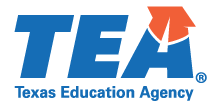 2021-2022 Random Validation Submission PacketFederal Program Compliance DivisionESSA Title II, Part A—Prioritization of FundsDue Date:  November 12, 2021Submission InstructionsSubmit this completed packet, including relevant documentation, by uploading it through the ESSA Reports application on TEAL no later than November 12, 2021.Comments (if applicable):For Questions Contact: Vivian.Smyrl@tea.texas.gov or ESSASupport@tea.texas.gov.Prioritization of Funds:  The LEA will prioritize funds to schools served by the agency under Title I, Section 1111(d) and that have the highest percentage of children counted under Title I, Section 1124(c) [Section 2102(b)(2)(C)].*IN = Improvement NeededIf the LEA receives “Improvement Needed” status, the LEA will be required to submit documentation for 2022-2023 for the same program requirements during resubmission Random Validation process.  The resubmission documentation must be uploaded on ESSA Reports no later than September 30, 2022.
TEA Only:Referred to ESC #       for assistance (TEA Only)Date:Page 1 ofESC:County District #:LEA Name:LEA Contact Name:LEA Phone:LEA Contact Email:County District #:LEA Name:Page Number(s)Item #Title II, Part A—Prioritization of Funds RequirementCompliance Status(TEA Only)Comment 
(TEA Only)1.1Documentation shows how Title II, Part A funds have been prioritized to schools served by the LEA under Title I School Improvement and that have the highest percentage of low-income children.  
(e.g., spreadsheet or relevant pages from District Improvement Plan showing distribution of Title II, Part A funds/activities correlated to campus Title I School Improvement status and/or campus low-income percentages). Met
 IN*Reviewed by TEA Staff:Date:Reviewed with ESC Staff (if applicable) ESC Staff contacted:Date: